Уважаемые коллеги!К участию в конференции  приглашаются ученые, преподаватели, педагоги и руководители образовательных учреждений всех типов,  научные сотрудники, организации,  соискатели, докторанты, аспиранты, студенты высших учебных заведений (только в соавторстве с руководителем). Организационный комитетСизов Игорь Геннадьевич, д-р техн. наук, профессор, проректор ВСГУТУ;Танганов Борис Бадмаевич,  д-р  хим. наук,  профессор, научный руководитель конференции, зам.председателя БРО РХО;Могнонов Дмитрий Маркович, д-р хим. наук, профессор, БИП СО РАН, председатель БРО РХО;Базаров Баир Гармаевич, д-р физ.-мат. наук, ведущий научный сотрудник БИП СО РАН;Битуева Эльвира Борисовна, д-р техн. наук, профессор, зав. кафедрой;Анцупова Татьяна Петровна, д-р биол. наук, профессор;Алексеева Ида Александровна, канд. техн. наук, доцент;Гонгорова Лариса Ивановна, канд. хим. наук, ст. преп.контактная информация:E-mail: kaf-neah@mail.ru.Тел.: (3012)417226сайт: www.esstu.ruКонтактное лицо:          Ида Александровна АлексееваI. Общая информацияФорма проведения конференции – очная и заочная.По материалам конференции будет формироваться сборник с соответствующими библиографическими индексами ББК, УДК и ISBN. В течение 2-х месяцев после проведения конференции сборник регистрируется в РИНЦ.В течение 30 дней после проведения конференции сборник размещается на сайте www.esstu.ru → Факультет сервиса, технологии и дизайна → Неорганическая и аналитическая химия → ДокументыРассылка сборника по почте в течение 14 дней после выхода.II. Направления работы конференции Внимание!Заявки на участие в конференции принимаются до 25 марта, материалы для публикации - до 1 апреля включительно.МИНИСТЕРСТВО ОБРАЗОВАНИЯ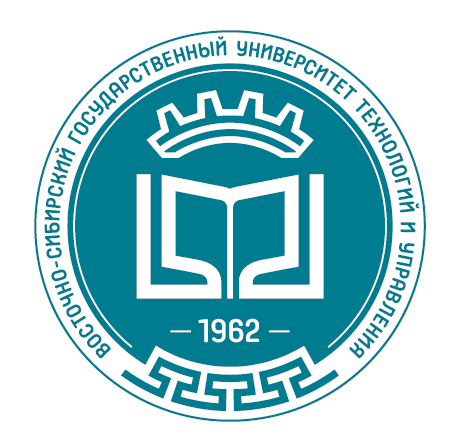 И НАУКИ Российской ФедерацииКафедра «Неорганическая и аналитическая химия»ИНФОРМАЦИОННОЕ ПИСЬМО 2Всероссийская научно-практическая конференция«Теоретические и практические ВОПРОСЫ интеграции химической науки, ТЕХНОЛОГИИ  и образования»(с изданием сборника научных трудов, индексируемого в РИНЦ)  20 апреля 2016 г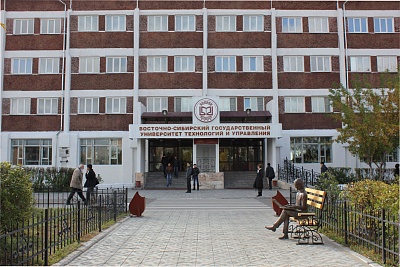 Улан-УдэIII.  Правила участия1. Для участия в конференции и публикации необходимо отправить заявку на участие, статью для публикации, сканированную копию экспертного заключения о возможности опубликования и  сканкопию квитанции об оплате (обязательно указать название конференции). Электронная почта: kaf-neah@mail.ru.2. Статья представляется в электронном виде формата *.doc. 3. Объем статьи не должен быть менее 2 страниц и не превышать 8 полных страниц формата А5 (включая таблицы, рисунки и список литературы) в формате MS WORD 6.0/95, MS WORD 97, MS WORD 2000.4. Текст статьи набирается на листе А4 и располагается в области печати в 2 колонки размером 110х170, шрифт Times New Roman, 11 пт., через одинарный интервал, поля: верхнее 2,0 см, левое 2,0 см, правое 2,0 см, нижнее 2,0 см, ориентация – альбомная, перенос слов автоматический.5. Все формулы, в том числе отдельные переменные, упоминаемые в тексте, должны быть набраны в редакторе формул Microsoft Equation или MathType.6. В начале статьи необходимо указать:- направление работы конференции, УДК,- сведения об авторах: фамилия, имя, отчество; ученую степень, ученое звание,- название организации, почтовый индекс, адрес, номера телефонов, E-mail, - краткую аннотацию (4-6 строк) статьи,- ключевые слова.Внимание: название статьи, фамилия и инициалы авторов, аннотация, ключевые слова, список цитированной литературы (библиография) даются и на английском языке.  7. Текст статьи должен быть тщательно отредактирован.8. Оргкомитет оставляет за собой право отклонять статьи, не отвечающие указанным требованиям.Пример оформления статьи:IV. ЗАЯВКАдля участия в конференции«Теоретические и практические аспекты интеграции химической науки, технологии и образования»V. Финансовые условияДля возмещения издательских,  полиграфических  и почтовых расходов предусмотрены следующие финансовые условия:Банковские реквизитыИНН 0323060215 
КПП 032301001 
Получатель: Управление Федерального Казначейства по Республике Бурятия
( ФГБОУ ВПО ВСГУТУ л/с 20026X50440*) 
Банк: Отделение-НБ Республика Бурятия 
БИК 048142001 
Р/с: 405 018 107 0000 2 00000 2 
КБК 000 000 00 00 000 0000 180 Наименование платежа:   За участие в конференции «Теоретические и практические вопросы интеграции химической науки, технологии и образования»ОКТМО 8170100; ОКПО 02069473;
ОКВЭД 80.30.1; ОКОПФ 20903;
ОКФС 12; ОГРН 1020300905162;
ОКОГУ 1322500 *Для набора символа "X" в номере лицевого счета использовать английскую раскладку клавиатуры- Неорганическая и    органическая химия - Физическая и коллоидная химия - Аналитическая химия и  физико-химические  методы анализа- Химия высокомолекулярных соединений- Химия природных соединений- Химия пищи и БАВ- Химическая технология- Интеграция химической науки   и образования- Проблемы химического образования  на всех уровнях обучения- Химия в техническом вузеФедеральное государственное бюджетное образовательное учреждение высшего профессионального образования«Восточно-Сибирский государственный университет технологий и управления»(ФГБОУ ВПО ВСГУТУ)Бурятское региональное отделение Российского химического общества им. Д.И.МенделееваУДК ………..  направление…..НАЗВАНИЕ СТАТЬИОрлов Петр Николаевич, канд. хим. наук, доценткафедры «Химия» ВСГУТУ,670000,  г. Улан-Удэ, ул. Иванова, 55тел.: (3012)315687; E-mail: orlov_pt@rambler.ruАННОТАЦИЯ:            текст, текст Ключевые слова:         слова, словаARTICLE TITLE
Pyotr   Orlov, Department of "Chemistry" VSGUTU,
670000, Ulan-Ude, ul. Ivanov, 55
tel .: (3012) 315687; E-mail: orlov_pt@rambler.ruAbstract:  text, text, text 
Keywords:    the words   Текст,  текст, текст, текст, текстБиблиография:      текст, текст, текст Bibliography:        text, text, textФИОавтор 1автор 2автор 3Название организацииДолжностьУченая степень / званиеНазвание докладаНаправлениеКонтактные данные, адрес:      тел.:      E-mail:Форма участия (очная, заочная)УслугиСтоимость, руб.Публикация одной страницы текста100Публикация каждой дополнительной  страницы (более 8 стр.)150 Рассылка  1 сборника150Рассылка дополнительного сборника300Электронная  версия сборника бесплатнаяСертификат участника100